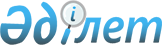 О стоимости разовых талонов по видам предпринимательской деятельности по району имени Габита Мусрепова
					
			Утративший силу
			
			
		
					Решение маслихата района Габита Мусрепова Северо-Казахстанской области от 14 сентября 2011 года N 29-3. Зарегистрировано Департаментом юстиции Северо-Казахстанской области 20 октября 2011 года N 13-5-134. Утратило силу - решением маслихата района Габита Мусрепова Северо-Казахстанской области от 20 декабря 2012 года N 10-7

      Сноска. Утратило силу - решением маслихата района Габита Мусрепова Северо-Казахстанской области от 20.12.2012 N 10-7 (вводится в действие с 01.01.2013)      В соответствии со статьей 36 Закона Республики Казахстан «О введении в действие Кодекса Республики Казахстан «О налогах и других обязательных платежах в бюджет» (Налоговый кодекс) от 10 декабря 2008 года № 100-IV, районный маслихат РЕШИЛ:



      1. Установить:

      Стоимость разовых талонов на один день по видам предпринимательской деятельности по району имени Габита Мусрепова для физических лиц, деятельность которых носит эпизодический характер, согласно приложению.



      2. Признать утратившим силу:

      пункты 6, 7, 9 приложения 1 к решению районного маслихата от 24 декабря 2007 года № 4-3 «Об утверждении ставок по отдельным видам платежей» (регистрационный номер 13-5-50 от 16 января 2008 года, газеты «Есіл Өңірі» от 18 января 2008 года № 3, «Новости Приишимья» от 21 января 2008 года № 3);

      решение районного маслихата от 29 июля 2009 года № 12-3 «О внесении изменений и дополнений в решение районного маслихата от 24 декабря 2007 года № 4-3 «Об утверждении ставок по отдельным видам платежей» (регистрационный номер 13-5-99 от 26 августа 2009 года, газеты «Есіл Өңірі» от 31 августа 2009 года № 35, «Новости Приишимья» от 30 августа 2009 года № 35).



      3. Настоящее решение вступает в силу с момента государственной регистрации и вводится в действие по истечении десяти календарных дней с момента первого дня официального опубликования.      Председатель ХXIХ сессии                   Секретарь

      районного маслихата                        районного маслихата

      А. Нурмаганбетова                          Б. Искакова      СОГЛАСОВАНО      Начальник 

      государственного учреждения

      «Налоговое управление по району

      имени Габита Мусрепова»                    А. Жантемиров

Приложение

к решению районного маслихата

от 14 сентября 2011 года № 29-3 Стоимость разовых талонов на один день по видам предпринимательской деятельности по району имени Габита Мусрепова для физических лиц, деятельность которых носит эпизодический характер
					© 2012. РГП на ПХВ «Институт законодательства и правовой информации Республики Казахстан» Министерства юстиции Республики Казахстан
				№

п/пВид деятельностиСтоимость

разового

талона за

один день в

тенге1.Реализация (за исключением

деятельности, осуществляемой в

стационарных помещениях): веников,

метел, лесных ягод, меда, грибов и рыбы3002.Реализация (за исключением

деятельности, осуществляемой в

стационарных помещениях): продуктов

подсобного сельского хозяйства,

садоводства, огородничества и дачных

участков3833.Выпас домашних животных3,3